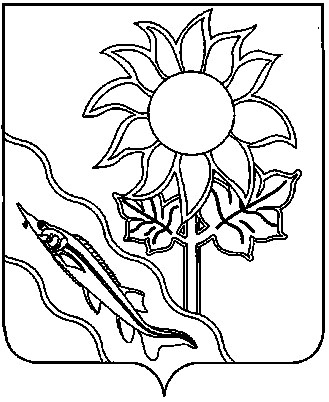 АДМИНИСТРАЦИЯ АЛЕКСАНДРОВСКОГО СЕЛЬСКОГО ПОСЕЛЕНИЯ ЕЙСКОГО РАЙОНАП О С Т А Н О В Л Е Н И Ес. АлександровкаОб утверждении Перечня  организацийАлександровского сельского поселения Ейского района с нецелесообразным ведением социальных сетейВ  соответствии с Федеральным законом от 9 февраля 2009 года №8-ФЗ «Об обеспечении доступа к информации о деятельности государственных органов и органов местного самоуправления», части 1.1 статьи 10 Федерального закона от 14 июля 2022 года №270-ФЗ «О внесении изменений в Федеральный закон «Об обеспечении доступа к информации о деятельности государственных органов и органов местного самоуправления» и статью 10 Федерального закона «Об обеспечении доступа к информации о деятельности судов в Российской Федерации», руководствуясь Уставом Александровского сельского поселения Ейского района, п о с т а н о в л я ю:1. Утвердить Перечень организаций Александровского сельского поселения Ейского района, которые могут не создавать официальные страницы для размещения информации о своей деятельности в сети "Интернет" (Приложение).2. Общему отделу администрации Александровского сельского поселения Ейского района (Кошлец) разместить на официальном сайте администрации Александровского сельского поселения Ейского района в сети "Интернет" перечень организаций Александровского сельского поселения Ейского района, которые могут не создавать официальные страницы для размещения информации о своей деятельности в сети "Интернет".3. Контроль за выполнением настоящего постановления оставляю за собой. 4. Постановление  вступает в силу со дня его подписания.Глава Александровского сельского поселения Ейского района                                                                                  С.А.Щеголькова ПРИЛОЖЕНИЕУТВЕРЖДЕНпостановлением администрацииАлександровского сельского поселения Ейского районаот______________ №_____ПЕРЕЧЕНЬ организаций Александровского сельского поселения Ейского района, которые могут не создавать официальные страницы для размещения информации о своей деятельности в сети "Интернет"Начальник общего отдела                                                                     А.Ю. Кошлецот19.12.2022№162№п/пНаименование организацииПочтовый адрес1.Муниципальное учреждение «Александровское»353677 Краснодарский край, Ейский район, село Александровка, улица Советская, 31а 2.Муниципальное учреждение «Централизованная бухгалтерия Александровского сельского поселения Ейского района»353677 Краснодарский край, Ейский район, село Александровка, улица Советская, 31а